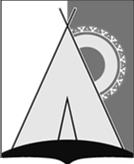 АДМИНИСТРАЦИЯ СЕЛЬСКОГО ПОСЕЛЕНИЯ РУССКИНСКАЯСургутского муниципального районаХанты - Мансийского автономного округа – ЮгрыРАСПОРЯЖЕНИЕ  «24» сентября  2018 года								№ 14/1д. РусскинскаяО внесении изменения в распоряжение администрации сельского поселения Русскинская от 08.12.2017 № 44 «Об установлении нормативов накопления твердых коммунальных отходов»В целях приведения нормативных правовых актов сельского поселения Русскинская в соответствие с действующим законодательством:1. Внести в приложение к распоряжению администрации сельского поселения Русскинская от 08.12.2017 № 44 «Об установлении нормативов накопления твердых коммунальных отходов» следующее изменение:Изложить приложение к  распоряжению в новой  редакции согласно приложения 1 к настоящему распоряжению.2. Разместить настоящее распоряжение на официальном сайте органов местного самоуправления сельского поселения Русскинская.3. Контроль за выполнением настоящего распоряжения оставляю за собой. Главасельского поселения Русскинская                                                 А.Н. СоболевПриложение 1                                                                                         к распоряжению Администрации                                                                                        сельского поселения Русскинскаяот 24.09.2018  № 14/1  	Нормативы
накопления твердых коммунальных отходов на территории  д. Русскинская Сургутского района N п/пНаименование категории объектовРасчетная единица, в отношении которой устанавливается нормативНорматив накопления отходовНорматив накопления отходовN п/пНаименование категории объектовРасчетная единица, в отношении которой устанавливается нормативкг/годм3/год1.Административные здания, учреждения, конторыАдминистративные здания, учреждения, конторыАдминистративные здания, учреждения, конторыАдминистративные здания, учреждения, конторы1.1Административные, офисные учреждения1 сотрудник164,980,52.Предприятия торговлиПредприятия торговлиПредприятия торговлиПредприятия торговли2.1продовольственный магазин1 кв. метр общей площади37,5951,8252.2промтоварный магазин1 кв. метр общей площади24,4551,8253.Предприятия транспортной инфраструктурыПредприятия транспортной инфраструктурыПредприятия транспортной инфраструктурыПредприятия транспортной инфраструктуры3.1железнодорожные и автовокзалы, аэропорты, речные порты1 пассажир60,591,0954.Дошкольные и учебные заведенияДошкольные и учебные заведенияДошкольные и учебные заведенияДошкольные и учебные заведения4.1дошкольное образовательное учреждение1 ребенок158,411,174.2общеобразовательное учреждение1 учащийся82,490,315.Культурно-развлекательные, спортивные учрежденияКультурно-развлекательные, спортивные учрежденияКультурно-развлекательные, спортивные учрежденияКультурно-развлекательные, спортивные учреждения5.1клубы, кинотеатры, концертные залы, театры, цирки1 место27,010,56.Предприятия общественного питанияПредприятия общественного питанияПредприятия общественного питанияПредприятия общественного питания6.1кафе, рестораны, бары, закусочные, столовые1 место540,5651,8257.Предприятия в сфере похоронных услуг:Предприятия в сфере похоронных услуг:Предприятия в сфере похоронных услуг:Предприятия в сфере похоронных услуг:7.1кладбища1 га общей площади3012,351,8258.ДомовладенияДомовладенияДомовладенияДомовладения8.1индивидуальные жилые дома1 проживающий249,5691,8258.2Многоквартирные дома1 проживающий249,5691,825